	ScopeThis form is to be completed by the contractor that has been identified as a major contract. This Plan expires at the completion of the contract work or 12 months after the Agreement is signed – whichever is the lesser amount of time. If the contract work is to continue after 12 months, a new plan with updated information must be completed.	Duty of careThe contractor shall agree to abide by the Work Health and Safety Act 2011 and Regulations and guidelines within the Codes of Practice and any other relevant legislation, codes of practice, standards and administrative regulations, procedures and guidelines adopted by The Corporation of the Trustees of the Roman Catholic Archdiocese of Brisbane, Brisbane Catholic Education (BCE). BCE reserves the right to exclude contractors that do not have adequate insurance coverage.	Suspension of contract worksBCE reserves the right to direct the contractor to suspend work where it is believed that workplace health and safety legislation is being breached by the contractor, or where the Contractor Liaison Person or authorised delegate believes the broader community may be exposed to an unacceptable level of risk, until any such breach or condition is considered to be satisfactorily rectified by the person who issued the suspension of works.  The Contractor Liaison Person or authorised delegate reserves the right to view the contractor’s work method statement/s as required under the Work Health and Safety Regulation 2011.	Need assistance? Contact the Brisbane Catholic Education Health, Safety nad Wellbeing section on telephone: 07 3033 7574.Safety data sheets (SDSs) must be readily available for inspection by the contractor for all chemicals listed.If chemical(s) are to be stored on site, the contractor must provide a chemical register and copies of the SDSs for retention on site.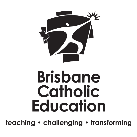            Contractor Safety PlanProject DetailsProject DetailsProject DetailsProject DetailsProject DetailsProject DetailsProject DetailsProject DetailsProject DetailsProject DetailsProject DetailsProject DetailsProject DetailsProject DetailsProject DetailsProject DetailsProject DetailsProject DetailsProject DetailsProject DetailsProject Name:Project Name:Project Name:Project Name:Project Name:Project Name:BCE site (school, college or office name):BCE site (school, college or office name):BCE site (school, college or office name):BCE site (school, college or office name):BCE site (school, college or office name):BCE site (school, college or office name):Address:Address:Address:Address:Address:Address:ContractorContractorContractorContractorContractorContractorBusiness phone number Business phone number Business phone number Business phone number Business phone number Business phone number Email Email Email Email Email Email Licence Number (e.g. electrical, BSA, plumbing. Leave blank if not applicable)Licence Number (e.g. electrical, BSA, plumbing. Leave blank if not applicable)Licence Number (e.g. electrical, BSA, plumbing. Leave blank if not applicable)Licence Number (e.g. electrical, BSA, plumbing. Leave blank if not applicable)Licence Number (e.g. electrical, BSA, plumbing. Leave blank if not applicable)Licence Number (e.g. electrical, BSA, plumbing. Leave blank if not applicable)Location of worksLocation of worksLocation of worksLocation of worksLocation of worksLocation of worksTiming of works (approximate):Timing of works (approximate):Timing of works (approximate):Timing of works (approximate):Timing of works (approximate):Timing of works (approximate):Start date: Start date: Start date: Start date: Start date: End date::End date::End date::End date::End date::End date::End date::End date::End date::Contractor Health and Safety ResponsibilitiesContractor Health and Safety ResponsibilitiesContractor Health and Safety ResponsibilitiesContractor Health and Safety ResponsibilitiesContractor Health and Safety ResponsibilitiesContractor Health and Safety ResponsibilitiesContractor Health and Safety ResponsibilitiesContractor Health and Safety ResponsibilitiesContractor Health and Safety ResponsibilitiesContractor Health and Safety ResponsibilitiesContractor Health and Safety ResponsibilitiesContractor Health and Safety ResponsibilitiesContractor Health and Safety ResponsibilitiesContractor Health and Safety ResponsibilitiesContractor Health and Safety ResponsibilitiesContractor Health and Safety ResponsibilitiesContractor Health and Safety ResponsibilitiesContractor Health and Safety ResponsibilitiesContractor Health and Safety ResponsibilitiesContractor Health and Safety ResponsibilitiesNameNameNameNamePositionPositionPositionHealth and Safety ResponsibilitiesHealth and Safety ResponsibilitiesHealth and Safety ResponsibilitiesHealth and Safety ResponsibilitiesHealth and Safety ResponsibilitiesHealth and Safety ResponsibilitiesHealth and Safety ResponsibilitiesHealth and Safety ResponsibilitiesHealth and Safety ResponsibilitiesHealth and Safety ResponsibilitiesContact numberContact numberContact numberEmergency Contact DetailsEmergency Contact DetailsEmergency Contact DetailsEmergency Contact DetailsEmergency Contact DetailsEmergency Contact DetailsEmergency Contact DetailsEmergency Contact DetailsEmergency Contact DetailsEmergency Contact DetailsEmergency Contact DetailsEmergency Contact DetailsEmergency Contact DetailsEmergency Contact DetailsEmergency Contact DetailsEmergency Contact DetailsEmergency Contact DetailsEmergency Contact DetailsEmergency Contact DetailsEmergency Contact DetailsContactContactContactContactContactNameNameNamePositionPositionPositionPositionPositionPositionPositionPositionContact number (direct)Contact number (direct)Contact number (direct)Contact number (direct)First contactFirst contactFirst contactFirst contactFirst contactSecond contactSecond contactSecond contactSecond contactSecond contactThird contactThird contactThird contactThird contactThird contactFourth contactFourth contactFourth contactFourth contactFourth contactScope and Activity DetailsScope and Activity DetailsScope and Activity DetailsScope and Activity DetailsScope and Activity DetailsScope and Activity DetailsScope and Activity DetailsScope and Activity DetailsScope and Activity DetailsScope and Activity DetailsScope and Activity DetailsScope and Activity DetailsScope and Activity DetailsScope and Activity DetailsScope and Activity DetailsScope and Activity DetailsScope and Activity DetailsScope and Activity DetailsScope and Activity DetailsScope and Activity DetailsOutline the activities to be undertaken as part of the project work.Outline the activities to be undertaken as part of the project work.Outline the activities to be undertaken as part of the project work.Outline the activities to be undertaken as part of the project work.Outline the activities to be undertaken as part of the project work.Outline the activities to be undertaken as part of the project work.Outline the activities to be undertaken as part of the project work.Outline the activities to be undertaken as part of the project work.Outline the activities to be undertaken as part of the project work.Outline the activities to be undertaken as part of the project work.Outline the activities to be undertaken as part of the project work.Outline the activities to be undertaken as part of the project work.Outline the activities to be undertaken as part of the project work.Outline the activities to be undertaken as part of the project work.Outline the activities to be undertaken as part of the project work.Outline the activities to be undertaken as part of the project work.Outline the activities to be undertaken as part of the project work.Outline the activities to be undertaken as part of the project work.Outline the activities to be undertaken as part of the project work.Outline the activities to be undertaken as part of the project work.Safe Work Method StatementsSafe Work Method StatementsSafe Work Method StatementsSafe Work Method StatementsSafe Work Method StatementsSafe Work Method StatementsSafe Work Method StatementsSafe Work Method StatementsSafe Work Method StatementsSafe Work Method StatementsSafe Work Method StatementsSafe Work Method StatementsSafe Work Method StatementsSafe Work Method StatementsSafe Work Method StatementsSafe Work Method StatementsSafe Work Method StatementsSafe Work Method StatementsSafe Work Method StatementsSafe Work Method StatementsSafe Work Method StatementsYou are required to provide safe work method statements for your scope of work to the Brisbane Catholic Education site you are contracted to.  Please ensure you attach them to this document.You are required to provide safe work method statements for your scope of work to the Brisbane Catholic Education site you are contracted to.  Please ensure you attach them to this document.You are required to provide safe work method statements for your scope of work to the Brisbane Catholic Education site you are contracted to.  Please ensure you attach them to this document.You are required to provide safe work method statements for your scope of work to the Brisbane Catholic Education site you are contracted to.  Please ensure you attach them to this document.You are required to provide safe work method statements for your scope of work to the Brisbane Catholic Education site you are contracted to.  Please ensure you attach them to this document.You are required to provide safe work method statements for your scope of work to the Brisbane Catholic Education site you are contracted to.  Please ensure you attach them to this document.You are required to provide safe work method statements for your scope of work to the Brisbane Catholic Education site you are contracted to.  Please ensure you attach them to this document.You are required to provide safe work method statements for your scope of work to the Brisbane Catholic Education site you are contracted to.  Please ensure you attach them to this document.You are required to provide safe work method statements for your scope of work to the Brisbane Catholic Education site you are contracted to.  Please ensure you attach them to this document.You are required to provide safe work method statements for your scope of work to the Brisbane Catholic Education site you are contracted to.  Please ensure you attach them to this document.You are required to provide safe work method statements for your scope of work to the Brisbane Catholic Education site you are contracted to.  Please ensure you attach them to this document.You are required to provide safe work method statements for your scope of work to the Brisbane Catholic Education site you are contracted to.  Please ensure you attach them to this document.You are required to provide safe work method statements for your scope of work to the Brisbane Catholic Education site you are contracted to.  Please ensure you attach them to this document.You are required to provide safe work method statements for your scope of work to the Brisbane Catholic Education site you are contracted to.  Please ensure you attach them to this document.You are required to provide safe work method statements for your scope of work to the Brisbane Catholic Education site you are contracted to.  Please ensure you attach them to this document.You are required to provide safe work method statements for your scope of work to the Brisbane Catholic Education site you are contracted to.  Please ensure you attach them to this document.You are required to provide safe work method statements for your scope of work to the Brisbane Catholic Education site you are contracted to.  Please ensure you attach them to this document.You are required to provide safe work method statements for your scope of work to the Brisbane Catholic Education site you are contracted to.  Please ensure you attach them to this document.You are required to provide safe work method statements for your scope of work to the Brisbane Catholic Education site you are contracted to.  Please ensure you attach them to this document.You are required to provide safe work method statements for your scope of work to the Brisbane Catholic Education site you are contracted to.  Please ensure you attach them to this document.You are required to provide safe work method statements for your scope of work to the Brisbane Catholic Education site you are contracted to.  Please ensure you attach them to this document.AttachedAttachedAttachedAttachedAttachedAttachedAttachedAttachedAttachedAttachedAttachedAttachedAttachedAttachedAttachedAttachedAttachedAttachedAttachedAttachedList the safe work method statements associated with the project work that will be implemented to minimise the risk of injury.List the safe work method statements associated with the project work that will be implemented to minimise the risk of injury.List the safe work method statements associated with the project work that will be implemented to minimise the risk of injury.List the safe work method statements associated with the project work that will be implemented to minimise the risk of injury.List the safe work method statements associated with the project work that will be implemented to minimise the risk of injury.List the safe work method statements associated with the project work that will be implemented to minimise the risk of injury.List the safe work method statements associated with the project work that will be implemented to minimise the risk of injury.List the safe work method statements associated with the project work that will be implemented to minimise the risk of injury.List the safe work method statements associated with the project work that will be implemented to minimise the risk of injury.List the safe work method statements associated with the project work that will be implemented to minimise the risk of injury.List the safe work method statements associated with the project work that will be implemented to minimise the risk of injury.List the safe work method statements associated with the project work that will be implemented to minimise the risk of injury.List the safe work method statements associated with the project work that will be implemented to minimise the risk of injury.List the safe work method statements associated with the project work that will be implemented to minimise the risk of injury.List the safe work method statements associated with the project work that will be implemented to minimise the risk of injury.List the safe work method statements associated with the project work that will be implemented to minimise the risk of injury.List the safe work method statements associated with the project work that will be implemented to minimise the risk of injury.List the safe work method statements associated with the project work that will be implemented to minimise the risk of injury.List the safe work method statements associated with the project work that will be implemented to minimise the risk of injury.List the safe work method statements associated with the project work that will be implemented to minimise the risk of injury.List the safe work method statements associated with the project work that will be implemented to minimise the risk of injury.Emergency ProceduresEmergency ProceduresEmergency ProceduresEmergency ProceduresEmergency ProceduresEmergency ProceduresEmergency ProceduresEmergency ProceduresEmergency ProceduresEmergency ProceduresEmergency ProceduresEmergency ProceduresEmergency ProceduresEmergency ProceduresEmergency ProceduresEmergency ProceduresEmergency ProceduresEmergency ProceduresEmergency ProceduresEmergency ProceduresEmergency ProceduresIn the event of an emergency, such as a fire or lockdown situation, contractors are deemed to be visitors to the BCE site.  Thus the site has outlined its procedures that contractors are required to adhere to in its site specific requirements. Additional emergency procedures for this project include:In the event of an emergency, such as a fire or lockdown situation, contractors are deemed to be visitors to the BCE site.  Thus the site has outlined its procedures that contractors are required to adhere to in its site specific requirements. Additional emergency procedures for this project include:In the event of an emergency, such as a fire or lockdown situation, contractors are deemed to be visitors to the BCE site.  Thus the site has outlined its procedures that contractors are required to adhere to in its site specific requirements. Additional emergency procedures for this project include:In the event of an emergency, such as a fire or lockdown situation, contractors are deemed to be visitors to the BCE site.  Thus the site has outlined its procedures that contractors are required to adhere to in its site specific requirements. Additional emergency procedures for this project include:In the event of an emergency, such as a fire or lockdown situation, contractors are deemed to be visitors to the BCE site.  Thus the site has outlined its procedures that contractors are required to adhere to in its site specific requirements. Additional emergency procedures for this project include:In the event of an emergency, such as a fire or lockdown situation, contractors are deemed to be visitors to the BCE site.  Thus the site has outlined its procedures that contractors are required to adhere to in its site specific requirements. Additional emergency procedures for this project include:In the event of an emergency, such as a fire or lockdown situation, contractors are deemed to be visitors to the BCE site.  Thus the site has outlined its procedures that contractors are required to adhere to in its site specific requirements. Additional emergency procedures for this project include:In the event of an emergency, such as a fire or lockdown situation, contractors are deemed to be visitors to the BCE site.  Thus the site has outlined its procedures that contractors are required to adhere to in its site specific requirements. Additional emergency procedures for this project include:In the event of an emergency, such as a fire or lockdown situation, contractors are deemed to be visitors to the BCE site.  Thus the site has outlined its procedures that contractors are required to adhere to in its site specific requirements. Additional emergency procedures for this project include:In the event of an emergency, such as a fire or lockdown situation, contractors are deemed to be visitors to the BCE site.  Thus the site has outlined its procedures that contractors are required to adhere to in its site specific requirements. Additional emergency procedures for this project include:In the event of an emergency, such as a fire or lockdown situation, contractors are deemed to be visitors to the BCE site.  Thus the site has outlined its procedures that contractors are required to adhere to in its site specific requirements. Additional emergency procedures for this project include:In the event of an emergency, such as a fire or lockdown situation, contractors are deemed to be visitors to the BCE site.  Thus the site has outlined its procedures that contractors are required to adhere to in its site specific requirements. Additional emergency procedures for this project include:In the event of an emergency, such as a fire or lockdown situation, contractors are deemed to be visitors to the BCE site.  Thus the site has outlined its procedures that contractors are required to adhere to in its site specific requirements. Additional emergency procedures for this project include:In the event of an emergency, such as a fire or lockdown situation, contractors are deemed to be visitors to the BCE site.  Thus the site has outlined its procedures that contractors are required to adhere to in its site specific requirements. Additional emergency procedures for this project include:In the event of an emergency, such as a fire or lockdown situation, contractors are deemed to be visitors to the BCE site.  Thus the site has outlined its procedures that contractors are required to adhere to in its site specific requirements. Additional emergency procedures for this project include:In the event of an emergency, such as a fire or lockdown situation, contractors are deemed to be visitors to the BCE site.  Thus the site has outlined its procedures that contractors are required to adhere to in its site specific requirements. Additional emergency procedures for this project include:In the event of an emergency, such as a fire or lockdown situation, contractors are deemed to be visitors to the BCE site.  Thus the site has outlined its procedures that contractors are required to adhere to in its site specific requirements. Additional emergency procedures for this project include:In the event of an emergency, such as a fire or lockdown situation, contractors are deemed to be visitors to the BCE site.  Thus the site has outlined its procedures that contractors are required to adhere to in its site specific requirements. Additional emergency procedures for this project include:In the event of an emergency, such as a fire or lockdown situation, contractors are deemed to be visitors to the BCE site.  Thus the site has outlined its procedures that contractors are required to adhere to in its site specific requirements. Additional emergency procedures for this project include:In the event of an emergency, such as a fire or lockdown situation, contractors are deemed to be visitors to the BCE site.  Thus the site has outlined its procedures that contractors are required to adhere to in its site specific requirements. Additional emergency procedures for this project include:In the event of an emergency, such as a fire or lockdown situation, contractors are deemed to be visitors to the BCE site.  Thus the site has outlined its procedures that contractors are required to adhere to in its site specific requirements. Additional emergency procedures for this project include:First Aid and Injury ManagementFirst Aid and Injury ManagementFirst Aid and Injury ManagementFirst Aid and Injury ManagementFirst Aid and Injury ManagementFirst Aid and Injury ManagementFirst Aid and Injury ManagementFirst Aid and Injury ManagementFirst Aid and Injury ManagementFirst Aid and Injury ManagementFirst Aid and Injury ManagementFirst Aid and Injury ManagementFirst Aid and Injury ManagementFirst Aid and Injury ManagementFirst Aid and Injury ManagementFirst Aid and Injury ManagementFirst Aid and Injury ManagementFirst Aid and Injury ManagementFirst Aid and Injury ManagementFirst Aid and Injury ManagementDo you have a documented procedure for first aid and injury management? Do you have a documented procedure for first aid and injury management? Do you have a documented procedure for first aid and injury management? Do you have a documented procedure for first aid and injury management? Do you have a documented procedure for first aid and injury management? Do you have a documented procedure for first aid and injury management? Do you have a documented procedure for first aid and injury management? Do you have a documented procedure for first aid and injury management? Do you have a documented procedure for first aid and injury management? Do you have a documented procedure for first aid and injury management? Do you have a documented procedure for first aid and injury management? Do you have a documented procedure for first aid and injury management? Do you have a documented procedure for first aid and injury management? Do you have a documented procedure for first aid and injury management? Do you have a documented procedure for first aid and injury management?    Yes   Yes   Yes   Yes  NoIf NO, outline below how first aid and injury management will be managed for the duration of this project.If NO, outline below how first aid and injury management will be managed for the duration of this project.If NO, outline below how first aid and injury management will be managed for the duration of this project.If NO, outline below how first aid and injury management will be managed for the duration of this project.If NO, outline below how first aid and injury management will be managed for the duration of this project.If NO, outline below how first aid and injury management will be managed for the duration of this project.If NO, outline below how first aid and injury management will be managed for the duration of this project.If NO, outline below how first aid and injury management will be managed for the duration of this project.If NO, outline below how first aid and injury management will be managed for the duration of this project.If NO, outline below how first aid and injury management will be managed for the duration of this project.If NO, outline below how first aid and injury management will be managed for the duration of this project.If NO, outline below how first aid and injury management will be managed for the duration of this project.If NO, outline below how first aid and injury management will be managed for the duration of this project.If NO, outline below how first aid and injury management will be managed for the duration of this project.If NO, outline below how first aid and injury management will be managed for the duration of this project.If NO, outline below how first aid and injury management will be managed for the duration of this project.If NO, outline below how first aid and injury management will be managed for the duration of this project.If NO, outline below how first aid and injury management will be managed for the duration of this project.If NO, outline below how first aid and injury management will be managed for the duration of this project.If NO, outline below how first aid and injury management will be managed for the duration of this project.Incident Reporting and InvestigationIncident Reporting and InvestigationIncident Reporting and InvestigationIncident Reporting and InvestigationIncident Reporting and InvestigationIncident Reporting and InvestigationIncident Reporting and InvestigationIncident Reporting and InvestigationIncident Reporting and InvestigationIncident Reporting and InvestigationIncident Reporting and InvestigationIncident Reporting and InvestigationIncident Reporting and InvestigationIncident Reporting and InvestigationIncident Reporting and InvestigationIncident Reporting and InvestigationIncident Reporting and InvestigationIncident Reporting and InvestigationIncident Reporting and InvestigationIncident Reporting and InvestigationAny incident which incurs medical treatment will be investigated to determine root causes and appropriate corrective actions. The BCE site shall be informed of the outcomes of such investigations.Any incident which incurs medical treatment will be investigated to determine root causes and appropriate corrective actions. The BCE site shall be informed of the outcomes of such investigations.Any incident which incurs medical treatment will be investigated to determine root causes and appropriate corrective actions. The BCE site shall be informed of the outcomes of such investigations.Any incident which incurs medical treatment will be investigated to determine root causes and appropriate corrective actions. The BCE site shall be informed of the outcomes of such investigations.Any incident which incurs medical treatment will be investigated to determine root causes and appropriate corrective actions. The BCE site shall be informed of the outcomes of such investigations.Any incident which incurs medical treatment will be investigated to determine root causes and appropriate corrective actions. The BCE site shall be informed of the outcomes of such investigations.Any incident which incurs medical treatment will be investigated to determine root causes and appropriate corrective actions. The BCE site shall be informed of the outcomes of such investigations.Any incident which incurs medical treatment will be investigated to determine root causes and appropriate corrective actions. The BCE site shall be informed of the outcomes of such investigations.Any incident which incurs medical treatment will be investigated to determine root causes and appropriate corrective actions. The BCE site shall be informed of the outcomes of such investigations.Any incident which incurs medical treatment will be investigated to determine root causes and appropriate corrective actions. The BCE site shall be informed of the outcomes of such investigations.Any incident which incurs medical treatment will be investigated to determine root causes and appropriate corrective actions. The BCE site shall be informed of the outcomes of such investigations.Any incident which incurs medical treatment will be investigated to determine root causes and appropriate corrective actions. The BCE site shall be informed of the outcomes of such investigations.Any incident which incurs medical treatment will be investigated to determine root causes and appropriate corrective actions. The BCE site shall be informed of the outcomes of such investigations.Any incident which incurs medical treatment will be investigated to determine root causes and appropriate corrective actions. The BCE site shall be informed of the outcomes of such investigations.Any incident which incurs medical treatment will be investigated to determine root causes and appropriate corrective actions. The BCE site shall be informed of the outcomes of such investigations.Any incident which incurs medical treatment will be investigated to determine root causes and appropriate corrective actions. The BCE site shall be informed of the outcomes of such investigations.Any incident which incurs medical treatment will be investigated to determine root causes and appropriate corrective actions. The BCE site shall be informed of the outcomes of such investigations.Any incident which incurs medical treatment will be investigated to determine root causes and appropriate corrective actions. The BCE site shall be informed of the outcomes of such investigations.Any incident which incurs medical treatment will be investigated to determine root causes and appropriate corrective actions. The BCE site shall be informed of the outcomes of such investigations.Any incident which incurs medical treatment will be investigated to determine root causes and appropriate corrective actions. The BCE site shall be informed of the outcomes of such investigations.Where a regulator issues the contractor with a compliance notice such as an improvement or prohibition notice, the BCE site office/reception will be advised of the details of the compliance notice.Where a regulator issues the contractor with a compliance notice such as an improvement or prohibition notice, the BCE site office/reception will be advised of the details of the compliance notice.Where a regulator issues the contractor with a compliance notice such as an improvement or prohibition notice, the BCE site office/reception will be advised of the details of the compliance notice.Where a regulator issues the contractor with a compliance notice such as an improvement or prohibition notice, the BCE site office/reception will be advised of the details of the compliance notice.Where a regulator issues the contractor with a compliance notice such as an improvement or prohibition notice, the BCE site office/reception will be advised of the details of the compliance notice.Where a regulator issues the contractor with a compliance notice such as an improvement or prohibition notice, the BCE site office/reception will be advised of the details of the compliance notice.Where a regulator issues the contractor with a compliance notice such as an improvement or prohibition notice, the BCE site office/reception will be advised of the details of the compliance notice.Where a regulator issues the contractor with a compliance notice such as an improvement or prohibition notice, the BCE site office/reception will be advised of the details of the compliance notice.Where a regulator issues the contractor with a compliance notice such as an improvement or prohibition notice, the BCE site office/reception will be advised of the details of the compliance notice.Where a regulator issues the contractor with a compliance notice such as an improvement or prohibition notice, the BCE site office/reception will be advised of the details of the compliance notice.Where a regulator issues the contractor with a compliance notice such as an improvement or prohibition notice, the BCE site office/reception will be advised of the details of the compliance notice.Where a regulator issues the contractor with a compliance notice such as an improvement or prohibition notice, the BCE site office/reception will be advised of the details of the compliance notice.Where a regulator issues the contractor with a compliance notice such as an improvement or prohibition notice, the BCE site office/reception will be advised of the details of the compliance notice.Where a regulator issues the contractor with a compliance notice such as an improvement or prohibition notice, the BCE site office/reception will be advised of the details of the compliance notice.Where a regulator issues the contractor with a compliance notice such as an improvement or prohibition notice, the BCE site office/reception will be advised of the details of the compliance notice.Where a regulator issues the contractor with a compliance notice such as an improvement or prohibition notice, the BCE site office/reception will be advised of the details of the compliance notice.Where a regulator issues the contractor with a compliance notice such as an improvement or prohibition notice, the BCE site office/reception will be advised of the details of the compliance notice.Where a regulator issues the contractor with a compliance notice such as an improvement or prohibition notice, the BCE site office/reception will be advised of the details of the compliance notice.Where a regulator issues the contractor with a compliance notice such as an improvement or prohibition notice, the BCE site office/reception will be advised of the details of the compliance notice.Where a regulator issues the contractor with a compliance notice such as an improvement or prohibition notice, the BCE site office/reception will be advised of the details of the compliance notice.InsuranceInsuranceInsuranceInsuranceInsuranceInsuranceInsuranceInsuranceInsuranceInsuranceInsuranceInsuranceInsuranceInsuranceInsuranceInsuranceInsuranceInsuranceInsuranceInsuranceAll contractors undertaking work on BCE sites do so at their own risk.  As such valid certificates of insurance must be in place before commencing work and throughout the duration of the contract.All contractors undertaking work on BCE sites do so at their own risk.  As such valid certificates of insurance must be in place before commencing work and throughout the duration of the contract.All contractors undertaking work on BCE sites do so at their own risk.  As such valid certificates of insurance must be in place before commencing work and throughout the duration of the contract.All contractors undertaking work on BCE sites do so at their own risk.  As such valid certificates of insurance must be in place before commencing work and throughout the duration of the contract.All contractors undertaking work on BCE sites do so at their own risk.  As such valid certificates of insurance must be in place before commencing work and throughout the duration of the contract.All contractors undertaking work on BCE sites do so at their own risk.  As such valid certificates of insurance must be in place before commencing work and throughout the duration of the contract.All contractors undertaking work on BCE sites do so at their own risk.  As such valid certificates of insurance must be in place before commencing work and throughout the duration of the contract.All contractors undertaking work on BCE sites do so at their own risk.  As such valid certificates of insurance must be in place before commencing work and throughout the duration of the contract.All contractors undertaking work on BCE sites do so at their own risk.  As such valid certificates of insurance must be in place before commencing work and throughout the duration of the contract.All contractors undertaking work on BCE sites do so at their own risk.  As such valid certificates of insurance must be in place before commencing work and throughout the duration of the contract.All contractors undertaking work on BCE sites do so at their own risk.  As such valid certificates of insurance must be in place before commencing work and throughout the duration of the contract.All contractors undertaking work on BCE sites do so at their own risk.  As such valid certificates of insurance must be in place before commencing work and throughout the duration of the contract.All contractors undertaking work on BCE sites do so at their own risk.  As such valid certificates of insurance must be in place before commencing work and throughout the duration of the contract.All contractors undertaking work on BCE sites do so at their own risk.  As such valid certificates of insurance must be in place before commencing work and throughout the duration of the contract.All contractors undertaking work on BCE sites do so at their own risk.  As such valid certificates of insurance must be in place before commencing work and throughout the duration of the contract.All contractors undertaking work on BCE sites do so at their own risk.  As such valid certificates of insurance must be in place before commencing work and throughout the duration of the contract.All contractors undertaking work on BCE sites do so at their own risk.  As such valid certificates of insurance must be in place before commencing work and throughout the duration of the contract.All contractors undertaking work on BCE sites do so at their own risk.  As such valid certificates of insurance must be in place before commencing work and throughout the duration of the contract.All contractors undertaking work on BCE sites do so at their own risk.  As such valid certificates of insurance must be in place before commencing work and throughout the duration of the contract.All contractors undertaking work on BCE sites do so at their own risk.  As such valid certificates of insurance must be in place before commencing work and throughout the duration of the contract.WorkCover Details (covering all contractor staff on school grounds or in BCE offices):WorkCover Details (covering all contractor staff on school grounds or in BCE offices):WorkCover Details (covering all contractor staff on school grounds or in BCE offices):WorkCover Details (covering all contractor staff on school grounds or in BCE offices):WorkCover Details (covering all contractor staff on school grounds or in BCE offices):WorkCover Details (covering all contractor staff on school grounds or in BCE offices):WorkCover Details (covering all contractor staff on school grounds or in BCE offices):WorkCover Details (covering all contractor staff on school grounds or in BCE offices):WorkCover Details (covering all contractor staff on school grounds or in BCE offices):WorkCover Details (covering all contractor staff on school grounds or in BCE offices):WorkCover Details (covering all contractor staff on school grounds or in BCE offices):WorkCover Details (covering all contractor staff on school grounds or in BCE offices):WorkCover Details (covering all contractor staff on school grounds or in BCE offices):WorkCover Details (covering all contractor staff on school grounds or in BCE offices):WorkCover Details (covering all contractor staff on school grounds or in BCE offices):WorkCover Details (covering all contractor staff on school grounds or in BCE offices):WorkCover Details (covering all contractor staff on school grounds or in BCE offices):WorkCover Details (covering all contractor staff on school grounds or in BCE offices):WorkCover Details (covering all contractor staff on school grounds or in BCE offices):WorkCover Details (covering all contractor staff on school grounds or in BCE offices):Policy number:Policy number:Policy number:Expiry date:Expiry date:Expiry date:Expiry date:Expiry date:Expiry date:Expiry date:Expiry date:Insurance company:Insurance company:Insurance company:Public Liability Details:Public Liability Details:Public Liability Details:Public Liability Details:Public Liability Details:Public Liability Details:Public Liability Details:Public Liability Details:Public Liability Details:Public Liability Details:Public Liability Details:Public Liability Details:Public Liability Details:Public Liability Details:Public Liability Details:Public Liability Details:Public Liability Details:Public Liability Details:Public Liability Details:Public Liability Details:Policy number:Policy number:Policy number:Expiry date:Expiry date:Expiry date:Expiry date:Expiry date:Expiry date:Expiry date:Expiry date:Insurance company:Insurance company:Insurance company:Limit of indemnityLimit of indemnityLimit of indemnityLimit of indemnityLimit of indemnityLimit of indemnityLimit of indemnityLimit of indemnity$$Vehicle and Powered Mobile Plant Details (for mobile plant used on BCE sites):Vehicle and Powered Mobile Plant Details (for mobile plant used on BCE sites):Vehicle and Powered Mobile Plant Details (for mobile plant used on BCE sites):Vehicle and Powered Mobile Plant Details (for mobile plant used on BCE sites):Vehicle and Powered Mobile Plant Details (for mobile plant used on BCE sites):Vehicle and Powered Mobile Plant Details (for mobile plant used on BCE sites):Vehicle and Powered Mobile Plant Details (for mobile plant used on BCE sites):Vehicle and Powered Mobile Plant Details (for mobile plant used on BCE sites):Vehicle and Powered Mobile Plant Details (for mobile plant used on BCE sites):Vehicle and Powered Mobile Plant Details (for mobile plant used on BCE sites):Vehicle and Powered Mobile Plant Details (for mobile plant used on BCE sites):Vehicle and Powered Mobile Plant Details (for mobile plant used on BCE sites):Vehicle and Powered Mobile Plant Details (for mobile plant used on BCE sites):Vehicle and Powered Mobile Plant Details (for mobile plant used on BCE sites):Vehicle and Powered Mobile Plant Details (for mobile plant used on BCE sites):Vehicle and Powered Mobile Plant Details (for mobile plant used on BCE sites):Vehicle and Powered Mobile Plant Details (for mobile plant used on BCE sites):Vehicle and Powered Mobile Plant Details (for mobile plant used on BCE sites):Vehicle and Powered Mobile Plant Details (for mobile plant used on BCE sites):Vehicle and Powered Mobile Plant Details (for mobile plant used on BCE sites):Policy number:Policy number:Policy number:Expiry date:Expiry date:Expiry date:Expiry date:Expiry date:Expiry date:Expiry date:Expiry date:Insurance company:Insurance company:Insurance company:Professional Indemnity Details#:Professional Indemnity Details#:Professional Indemnity Details#:Professional Indemnity Details#:Professional Indemnity Details#:Professional Indemnity Details#:Professional Indemnity Details#:Professional Indemnity Details#:Professional Indemnity Details#:Professional Indemnity Details#:Professional Indemnity Details#:Professional Indemnity Details#:Professional Indemnity Details#:Professional Indemnity Details#:Professional Indemnity Details#:Professional Indemnity Details#:Professional Indemnity Details#:Professional Indemnity Details#:Professional Indemnity Details#:Professional Indemnity Details#:Policy number:Policy number:Policy number:Expiry date:Expiry date:Expiry date:Expiry date:Expiry date:Expiry date:Expiry date:Expiry date:Insurance company:Insurance company:Insurance company:Limit of indemnityLimit of indemnityLimit of indemnityLimit of indemnityLimit of indemnityLimit of indemnityLimit of indemnityLimit of indemnity$$# Note: BCE site office to determine whether such coverage is necessary taking into consideration the nature of the work.# Note: BCE site office to determine whether such coverage is necessary taking into consideration the nature of the work.# Note: BCE site office to determine whether such coverage is necessary taking into consideration the nature of the work.# Note: BCE site office to determine whether such coverage is necessary taking into consideration the nature of the work.# Note: BCE site office to determine whether such coverage is necessary taking into consideration the nature of the work.# Note: BCE site office to determine whether such coverage is necessary taking into consideration the nature of the work.# Note: BCE site office to determine whether such coverage is necessary taking into consideration the nature of the work.# Note: BCE site office to determine whether such coverage is necessary taking into consideration the nature of the work.# Note: BCE site office to determine whether such coverage is necessary taking into consideration the nature of the work.# Note: BCE site office to determine whether such coverage is necessary taking into consideration the nature of the work.# Note: BCE site office to determine whether such coverage is necessary taking into consideration the nature of the work.# Note: BCE site office to determine whether such coverage is necessary taking into consideration the nature of the work.# Note: BCE site office to determine whether such coverage is necessary taking into consideration the nature of the work.# Note: BCE site office to determine whether such coverage is necessary taking into consideration the nature of the work.# Note: BCE site office to determine whether such coverage is necessary taking into consideration the nature of the work.# Note: BCE site office to determine whether such coverage is necessary taking into consideration the nature of the work.# Note: BCE site office to determine whether such coverage is necessary taking into consideration the nature of the work.# Note: BCE site office to determine whether such coverage is necessary taking into consideration the nature of the work.# Note: BCE site office to determine whether such coverage is necessary taking into consideration the nature of the work.# Note: BCE site office to determine whether such coverage is necessary taking into consideration the nature of the work.Specialised Work or LicensingSpecialised Work or LicensingSpecialised Work or LicensingSpecialised Work or LicensingSpecialised Work or LicensingSpecialised Work or LicensingSpecialised Work or LicensingSpecialised Work or LicensingSpecialised Work or LicensingSpecialised Work or LicensingSpecialised Work or LicensingSpecialised Work or LicensingSpecialised Work or LicensingSpecialised Work or LicensingSpecialised Work or LicensingSpecialised Work or LicensingSpecialised Work or LicensingSpecialised Work or LicensingSpecialised Work or LicensingSpecialised Work or LicensingList any special licences required for the contract.List any special licences required for the contract.List any special licences required for the contract.List any special licences required for the contract.List any special licences required for the contract.List any special licences required for the contract.List any special licences required for the contract.List any special licences required for the contract.List any special licences required for the contract.List any special licences required for the contract.List any special licences required for the contract.List any special licences required for the contract.List any special licences required for the contract.List any special licences required for the contract.List any special licences required for the contract.List any special licences required for the contract.List any special licences required for the contract.List any special licences required for the contract.List any special licences required for the contract.List any special licences required for the contract.Training and InductionsTraining and InductionsTraining and InductionsTraining and InductionsTraining and InductionsTraining and InductionsTraining and InductionsTraining and InductionsTraining and InductionsTraining and InductionsTraining and InductionsTraining and InductionsTraining and InductionsTraining and InductionsTraining and InductionsTraining and InductionsTraining and InductionsTraining and InductionsTraining and InductionsTraining and InductionsDo you have a documented induction and training procedure that covers the safety requirements of the project?Do you have a documented induction and training procedure that covers the safety requirements of the project?Do you have a documented induction and training procedure that covers the safety requirements of the project?Do you have a documented induction and training procedure that covers the safety requirements of the project?Do you have a documented induction and training procedure that covers the safety requirements of the project?Do you have a documented induction and training procedure that covers the safety requirements of the project?Do you have a documented induction and training procedure that covers the safety requirements of the project?Do you have a documented induction and training procedure that covers the safety requirements of the project?Do you have a documented induction and training procedure that covers the safety requirements of the project?Do you have a documented induction and training procedure that covers the safety requirements of the project?Do you have a documented induction and training procedure that covers the safety requirements of the project?Do you have a documented induction and training procedure that covers the safety requirements of the project?Do you have a documented induction and training procedure that covers the safety requirements of the project?   Yes   Yes   Yes   Yes   Yes   Yes  NoIf NO, outline below how staff and sub-contractors will be inducted and trained with regards to the project (for example specific training programs, weekly toolbox meetings).If NO, outline below how staff and sub-contractors will be inducted and trained with regards to the project (for example specific training programs, weekly toolbox meetings).If NO, outline below how staff and sub-contractors will be inducted and trained with regards to the project (for example specific training programs, weekly toolbox meetings).If NO, outline below how staff and sub-contractors will be inducted and trained with regards to the project (for example specific training programs, weekly toolbox meetings).If NO, outline below how staff and sub-contractors will be inducted and trained with regards to the project (for example specific training programs, weekly toolbox meetings).If NO, outline below how staff and sub-contractors will be inducted and trained with regards to the project (for example specific training programs, weekly toolbox meetings).If NO, outline below how staff and sub-contractors will be inducted and trained with regards to the project (for example specific training programs, weekly toolbox meetings).If NO, outline below how staff and sub-contractors will be inducted and trained with regards to the project (for example specific training programs, weekly toolbox meetings).If NO, outline below how staff and sub-contractors will be inducted and trained with regards to the project (for example specific training programs, weekly toolbox meetings).If NO, outline below how staff and sub-contractors will be inducted and trained with regards to the project (for example specific training programs, weekly toolbox meetings).If NO, outline below how staff and sub-contractors will be inducted and trained with regards to the project (for example specific training programs, weekly toolbox meetings).If NO, outline below how staff and sub-contractors will be inducted and trained with regards to the project (for example specific training programs, weekly toolbox meetings).If NO, outline below how staff and sub-contractors will be inducted and trained with regards to the project (for example specific training programs, weekly toolbox meetings).If NO, outline below how staff and sub-contractors will be inducted and trained with regards to the project (for example specific training programs, weekly toolbox meetings).If NO, outline below how staff and sub-contractors will be inducted and trained with regards to the project (for example specific training programs, weekly toolbox meetings).If NO, outline below how staff and sub-contractors will be inducted and trained with regards to the project (for example specific training programs, weekly toolbox meetings).If NO, outline below how staff and sub-contractors will be inducted and trained with regards to the project (for example specific training programs, weekly toolbox meetings).If NO, outline below how staff and sub-contractors will be inducted and trained with regards to the project (for example specific training programs, weekly toolbox meetings).If NO, outline below how staff and sub-contractors will be inducted and trained with regards to the project (for example specific training programs, weekly toolbox meetings).If NO, outline below how staff and sub-contractors will be inducted and trained with regards to the project (for example specific training programs, weekly toolbox meetings).Safety MonitoringSafety MonitoringSafety MonitoringSafety MonitoringSafety MonitoringSafety MonitoringSafety MonitoringSafety MonitoringSafety MonitoringSafety MonitoringSafety MonitoringSafety MonitoringSafety MonitoringSafety MonitoringSafety MonitoringSafety MonitoringSafety MonitoringSafety MonitoringSafety MonitoringSafety MonitoringList any ongoing inspections or other measures that will be used to monitor the health and safety performance of contractor staff and subcontractors during the project works, if relevant.List any ongoing inspections or other measures that will be used to monitor the health and safety performance of contractor staff and subcontractors during the project works, if relevant.List any ongoing inspections or other measures that will be used to monitor the health and safety performance of contractor staff and subcontractors during the project works, if relevant.List any ongoing inspections or other measures that will be used to monitor the health and safety performance of contractor staff and subcontractors during the project works, if relevant.List any ongoing inspections or other measures that will be used to monitor the health and safety performance of contractor staff and subcontractors during the project works, if relevant.List any ongoing inspections or other measures that will be used to monitor the health and safety performance of contractor staff and subcontractors during the project works, if relevant.List any ongoing inspections or other measures that will be used to monitor the health and safety performance of contractor staff and subcontractors during the project works, if relevant.List any ongoing inspections or other measures that will be used to monitor the health and safety performance of contractor staff and subcontractors during the project works, if relevant.List any ongoing inspections or other measures that will be used to monitor the health and safety performance of contractor staff and subcontractors during the project works, if relevant.List any ongoing inspections or other measures that will be used to monitor the health and safety performance of contractor staff and subcontractors during the project works, if relevant.List any ongoing inspections or other measures that will be used to monitor the health and safety performance of contractor staff and subcontractors during the project works, if relevant.List any ongoing inspections or other measures that will be used to monitor the health and safety performance of contractor staff and subcontractors during the project works, if relevant.List any ongoing inspections or other measures that will be used to monitor the health and safety performance of contractor staff and subcontractors during the project works, if relevant.List any ongoing inspections or other measures that will be used to monitor the health and safety performance of contractor staff and subcontractors during the project works, if relevant.List any ongoing inspections or other measures that will be used to monitor the health and safety performance of contractor staff and subcontractors during the project works, if relevant.List any ongoing inspections or other measures that will be used to monitor the health and safety performance of contractor staff and subcontractors during the project works, if relevant.List any ongoing inspections or other measures that will be used to monitor the health and safety performance of contractor staff and subcontractors during the project works, if relevant.List any ongoing inspections or other measures that will be used to monitor the health and safety performance of contractor staff and subcontractors during the project works, if relevant.List any ongoing inspections or other measures that will be used to monitor the health and safety performance of contractor staff and subcontractors during the project works, if relevant.List any ongoing inspections or other measures that will be used to monitor the health and safety performance of contractor staff and subcontractors during the project works, if relevant.Plant and Equipment RegisterPlant and Equipment RegisterPlant and Equipment RegisterPlant and Equipment RegisterPlant and Equipment RegisterPlant and Equipment RegisterPlant and Equipment RegisterPlant and Equipment RegisterPlant and Equipment RegisterPlant and Equipment RegisterPlant and Equipment RegisterPlant and Equipment RegisterPlant and Equipment RegisterPlant and Equipment RegisterPlant and Equipment RegisterPlant and Equipment RegisterPlant and Equipment RegisterPlant and Equipment RegisterPlant and Equipment RegisterPlant and Equipment RegisterWill plant and equipment be brought on site for the project works? Will plant and equipment be brought on site for the project works? Will plant and equipment be brought on site for the project works? Will plant and equipment be brought on site for the project works? Will plant and equipment be brought on site for the project works? Will plant and equipment be brought on site for the project works? Will plant and equipment be brought on site for the project works? Will plant and equipment be brought on site for the project works? Will plant and equipment be brought on site for the project works? Will plant and equipment be brought on site for the project works? Will plant and equipment be brought on site for the project works? Will plant and equipment be brought on site for the project works? Will plant and equipment be brought on site for the project works? Will plant and equipment be brought on site for the project works?    Yes   Yes   Yes   Yes   Yes  NoIf YES, complete the attached Plant and Equipment Register and list all items of plant and equipment likely to be used (do not list non-powered hand tools such as hammer, screwdriver, shovel, etc.).If YES, complete the attached Plant and Equipment Register and list all items of plant and equipment likely to be used (do not list non-powered hand tools such as hammer, screwdriver, shovel, etc.).If YES, complete the attached Plant and Equipment Register and list all items of plant and equipment likely to be used (do not list non-powered hand tools such as hammer, screwdriver, shovel, etc.).If YES, complete the attached Plant and Equipment Register and list all items of plant and equipment likely to be used (do not list non-powered hand tools such as hammer, screwdriver, shovel, etc.).If YES, complete the attached Plant and Equipment Register and list all items of plant and equipment likely to be used (do not list non-powered hand tools such as hammer, screwdriver, shovel, etc.).If YES, complete the attached Plant and Equipment Register and list all items of plant and equipment likely to be used (do not list non-powered hand tools such as hammer, screwdriver, shovel, etc.).If YES, complete the attached Plant and Equipment Register and list all items of plant and equipment likely to be used (do not list non-powered hand tools such as hammer, screwdriver, shovel, etc.).If YES, complete the attached Plant and Equipment Register and list all items of plant and equipment likely to be used (do not list non-powered hand tools such as hammer, screwdriver, shovel, etc.).If YES, complete the attached Plant and Equipment Register and list all items of plant and equipment likely to be used (do not list non-powered hand tools such as hammer, screwdriver, shovel, etc.).If YES, complete the attached Plant and Equipment Register and list all items of plant and equipment likely to be used (do not list non-powered hand tools such as hammer, screwdriver, shovel, etc.).If YES, complete the attached Plant and Equipment Register and list all items of plant and equipment likely to be used (do not list non-powered hand tools such as hammer, screwdriver, shovel, etc.).If YES, complete the attached Plant and Equipment Register and list all items of plant and equipment likely to be used (do not list non-powered hand tools such as hammer, screwdriver, shovel, etc.).If YES, complete the attached Plant and Equipment Register and list all items of plant and equipment likely to be used (do not list non-powered hand tools such as hammer, screwdriver, shovel, etc.).If YES, complete the attached Plant and Equipment Register and list all items of plant and equipment likely to be used (do not list non-powered hand tools such as hammer, screwdriver, shovel, etc.).If YES, complete the attached Plant and Equipment Register and list all items of plant and equipment likely to be used (do not list non-powered hand tools such as hammer, screwdriver, shovel, etc.).If YES, complete the attached Plant and Equipment Register and list all items of plant and equipment likely to be used (do not list non-powered hand tools such as hammer, screwdriver, shovel, etc.).If YES, complete the attached Plant and Equipment Register and list all items of plant and equipment likely to be used (do not list non-powered hand tools such as hammer, screwdriver, shovel, etc.).If YES, complete the attached Plant and Equipment Register and list all items of plant and equipment likely to be used (do not list non-powered hand tools such as hammer, screwdriver, shovel, etc.).If YES, complete the attached Plant and Equipment Register and list all items of plant and equipment likely to be used (do not list non-powered hand tools such as hammer, screwdriver, shovel, etc.).If YES, complete the attached Plant and Equipment Register and list all items of plant and equipment likely to be used (do not list non-powered hand tools such as hammer, screwdriver, shovel, etc.).Chemical ManagementChemical ManagementChemical ManagementChemical ManagementChemical ManagementChemical ManagementChemical ManagementChemical ManagementChemical ManagementChemical ManagementChemical ManagementChemical ManagementChemical ManagementChemical ManagementChemical ManagementChemical ManagementChemical ManagementChemical ManagementChemical ManagementChemical ManagementWill any chemicals be brought on site for the project works? Will any chemicals be brought on site for the project works? Will any chemicals be brought on site for the project works? Will any chemicals be brought on site for the project works? Will any chemicals be brought on site for the project works? Will any chemicals be brought on site for the project works? Will any chemicals be brought on site for the project works? Will any chemicals be brought on site for the project works? Will any chemicals be brought on site for the project works? Will any chemicals be brought on site for the project works? Will any chemicals be brought on site for the project works? Will any chemicals be brought on site for the project works? Will any chemicals be brought on site for the project works?    Yes   Yes   Yes   Yes   Yes   Yes  NoIf YES, complete the attached Chemical Register and list all hazardous chemicals likely to be used.If YES, complete the attached Chemical Register and list all hazardous chemicals likely to be used.If YES, complete the attached Chemical Register and list all hazardous chemicals likely to be used.If YES, complete the attached Chemical Register and list all hazardous chemicals likely to be used.If YES, complete the attached Chemical Register and list all hazardous chemicals likely to be used.If YES, complete the attached Chemical Register and list all hazardous chemicals likely to be used.If YES, complete the attached Chemical Register and list all hazardous chemicals likely to be used.If YES, complete the attached Chemical Register and list all hazardous chemicals likely to be used.If YES, complete the attached Chemical Register and list all hazardous chemicals likely to be used.If YES, complete the attached Chemical Register and list all hazardous chemicals likely to be used.If YES, complete the attached Chemical Register and list all hazardous chemicals likely to be used.If YES, complete the attached Chemical Register and list all hazardous chemicals likely to be used.If YES, complete the attached Chemical Register and list all hazardous chemicals likely to be used.If YES, complete the attached Chemical Register and list all hazardous chemicals likely to be used.If YES, complete the attached Chemical Register and list all hazardous chemicals likely to be used.If YES, complete the attached Chemical Register and list all hazardous chemicals likely to be used.If YES, complete the attached Chemical Register and list all hazardous chemicals likely to be used.If YES, complete the attached Chemical Register and list all hazardous chemicals likely to be used.If YES, complete the attached Chemical Register and list all hazardous chemicals likely to be used.If YES, complete the attached Chemical Register and list all hazardous chemicals likely to be used.Subcontractor ManagementSubcontractor ManagementSubcontractor ManagementSubcontractor ManagementSubcontractor ManagementSubcontractor ManagementSubcontractor ManagementSubcontractor ManagementSubcontractor ManagementSubcontractor ManagementSubcontractor ManagementSubcontractor ManagementSubcontractor ManagementSubcontractor ManagementSubcontractor ManagementSubcontractor ManagementSubcontractor ManagementSubcontractor ManagementSubcontractor ManagementSubcontractor ManagementWill subcontractors be used for the project works? Will subcontractors be used for the project works? Will subcontractors be used for the project works? Will subcontractors be used for the project works? Will subcontractors be used for the project works? Will subcontractors be used for the project works? Will subcontractors be used for the project works? Will subcontractors be used for the project works? Will subcontractors be used for the project works? Will subcontractors be used for the project works? Will subcontractors be used for the project works? Will subcontractors be used for the project works? Will subcontractors be used for the project works?    Yes   Yes   Yes   Yes   Yes   Yes  NoIf YES, complete the attached Subcontractor Register and list all subcontractors likely to be used.If YES, complete the attached Subcontractor Register and list all subcontractors likely to be used.If YES, complete the attached Subcontractor Register and list all subcontractors likely to be used.If YES, complete the attached Subcontractor Register and list all subcontractors likely to be used.If YES, complete the attached Subcontractor Register and list all subcontractors likely to be used.If YES, complete the attached Subcontractor Register and list all subcontractors likely to be used.If YES, complete the attached Subcontractor Register and list all subcontractors likely to be used.If YES, complete the attached Subcontractor Register and list all subcontractors likely to be used.If YES, complete the attached Subcontractor Register and list all subcontractors likely to be used.If YES, complete the attached Subcontractor Register and list all subcontractors likely to be used.If YES, complete the attached Subcontractor Register and list all subcontractors likely to be used.If YES, complete the attached Subcontractor Register and list all subcontractors likely to be used.If YES, complete the attached Subcontractor Register and list all subcontractors likely to be used.If YES, complete the attached Subcontractor Register and list all subcontractors likely to be used.If YES, complete the attached Subcontractor Register and list all subcontractors likely to be used.If YES, complete the attached Subcontractor Register and list all subcontractors likely to be used.If YES, complete the attached Subcontractor Register and list all subcontractors likely to be used.If YES, complete the attached Subcontractor Register and list all subcontractors likely to be used.If YES, complete the attached Subcontractor Register and list all subcontractors likely to be used.If YES, complete the attached Subcontractor Register and list all subcontractors likely to be used.Contractor AcknowledgementContractor AcknowledgementContractor AcknowledgementContractor AcknowledgementContractor AcknowledgementContractor AcknowledgementContractor AcknowledgementContractor AcknowledgementContractor AcknowledgementContractor AcknowledgementContractor AcknowledgementContractor AcknowledgementContractor AcknowledgementContractor AcknowledgementContractor AcknowledgementContractor AcknowledgementContractor AcknowledgementContractor AcknowledgementContractor AcknowledgementContractor AcknowledgementI acknowledge that the details outlined in this Health and Safety Management Plan are accurate and that this plan will be implemented in the delivery of the contract works. I acknowledge that the details outlined in this Health and Safety Management Plan are accurate and that this plan will be implemented in the delivery of the contract works. I acknowledge that the details outlined in this Health and Safety Management Plan are accurate and that this plan will be implemented in the delivery of the contract works. I acknowledge that the details outlined in this Health and Safety Management Plan are accurate and that this plan will be implemented in the delivery of the contract works. I acknowledge that the details outlined in this Health and Safety Management Plan are accurate and that this plan will be implemented in the delivery of the contract works. I acknowledge that the details outlined in this Health and Safety Management Plan are accurate and that this plan will be implemented in the delivery of the contract works. I acknowledge that the details outlined in this Health and Safety Management Plan are accurate and that this plan will be implemented in the delivery of the contract works. I acknowledge that the details outlined in this Health and Safety Management Plan are accurate and that this plan will be implemented in the delivery of the contract works. I acknowledge that the details outlined in this Health and Safety Management Plan are accurate and that this plan will be implemented in the delivery of the contract works. I acknowledge that the details outlined in this Health and Safety Management Plan are accurate and that this plan will be implemented in the delivery of the contract works. I acknowledge that the details outlined in this Health and Safety Management Plan are accurate and that this plan will be implemented in the delivery of the contract works. I acknowledge that the details outlined in this Health and Safety Management Plan are accurate and that this plan will be implemented in the delivery of the contract works. I acknowledge that the details outlined in this Health and Safety Management Plan are accurate and that this plan will be implemented in the delivery of the contract works. I acknowledge that the details outlined in this Health and Safety Management Plan are accurate and that this plan will be implemented in the delivery of the contract works. I acknowledge that the details outlined in this Health and Safety Management Plan are accurate and that this plan will be implemented in the delivery of the contract works. I acknowledge that the details outlined in this Health and Safety Management Plan are accurate and that this plan will be implemented in the delivery of the contract works. I acknowledge that the details outlined in this Health and Safety Management Plan are accurate and that this plan will be implemented in the delivery of the contract works. I acknowledge that the details outlined in this Health and Safety Management Plan are accurate and that this plan will be implemented in the delivery of the contract works. I acknowledge that the details outlined in this Health and Safety Management Plan are accurate and that this plan will be implemented in the delivery of the contract works. I acknowledge that the details outlined in this Health and Safety Management Plan are accurate and that this plan will be implemented in the delivery of the contract works. NameNamePositionPositionPositionSignatureSignatureDateDateDate          /        /                 /        /                 /        /                 /        /                 /        /                 /        /                 /        /                 /        /       Subcontractor RegisterActivity/Work to be subcontractedName and contact number of subcontracting companyMethod and frequency of monitoring the subcontractorContractor representative responsible for monitoring the subcontractorContractor Chemical RegisterProduct nameHazardControlLocation StoredQuantityContractor Plant RegisterItem of plant or equipmentRegistration or plant IdentificationPlant ownerPlant, Risk assessment available (Yes/No)Plant maintenance records available (Yes/No)